Name of journal: World Journal of GastroenterologyManuscript NO: 37468Manuscript type: CASE REPORTEsophageal metastasis of stem-cell-subtype hepatocholangiocarcinoma: Case report for a rare presentation of a rare tumorSalimon M et al. Esophageal metastasis of hepatocholangiocarcinomaMaëva Salimon, Nicolas Chapelle, Tamara Matysiak-Budnik, Jean-François Mosnier, Eric Frampas, Yann TouchefeuMaëva Salimon, Nicolas Chapelle, Tamara Matysiak-Budnik, Yann Touchefeu, Institut des Maladies de l’Appareil Digestif, Nantes University Hospital, Nantes 44000, FranceJean-François Mosnier, Department of Pathology, Nantes University Hospital, Nantes 44000, France Eric Frampas, Department of Radiology, Nantes University Hospital, Nantes 44000, FranceORCID number: Maëva Salimon (0000-0001-9155-0128); Nicolas Chapelle (0000-0003-4834-9693); Tamara Matysiak-Budnik (0000-0003-0780-6261); Jean-François Mosnier (0000-0003-2637-3641); Eric Frampas (0000-0002-8414-6626​); Yann Touchefeu (0000-0001-8421-3182).Author contributions: Salimon M and Touchefeu Y designed research; Salimon M, Chapelle N, Mosnier JF, and Frampas E performed research; Salimon M, Matysiak-Budnik T and Touchefeu Y wrote the paper.Informed consent statement: This is a non-interventional report; the patient is dead before the writing of the report. The report is in accordance of the Declaration of Helsinki and its latter amendments.Conflict-of-interest statement: The authors have no conflict of interest to declare.CARE Checklist (2013) statement: The authors have read the CARE Checklist (2013), and the manuscript was prepared and revised according to the CARE Checklist (2013).Open-Access: This article is an open-access article which was selected by an in-house editor and fully peer-reviewed by external reviewers. It is distributed in accordance with the Creative Commons Attribution Non Commercial (CC BY-NC 4.0) license, which permits others to distribute, remix, adapt, build upon this work non-commercially, and license their derivative works on different terms, provided the original work is properly cited and the use is non-commercial. See: http://creativecommons.org/licenses/by-nc/4.0/Manuscript source: Unsolicited manuscriptCorrespondence to: Yann Touchefeu, MD, PhD, Doctor, Institut des Maladies de l’Appareil Digestif, Nantes University Hospital, 1 Place Alexis Ricordeau, Nantes 44000, France. yann.touchefeu@chu-nantes.frTelephone: +33-240-083152Fax: +33-240-083154Received: December 12, 2017Peer-review started: December 12, 2017First decision: December 27, 2017Revised: January 2, 2018Accepted: January 17, 2018 Article in press:Published online:AbstractHepatocholangiocarcinoma (cHCC-ICC) is a rare primary hepatic tumor defined by the presence of histological features of both hepatocellular carcinoma (HCC) and intrahepatic cholangiocarcinoma (ICC). Its prevalence ranges from 1%–5% of all primary liver cancers. We report the case of a 55-year-old cirrhotic male patient admitted to our university hospital for dysphagia, revealing a 10 cm lower-third esophageal metastasis of an unresectable cHCC-ICC with stem-cell features. Computed tomography and abdominal magnetic resonance imaging scans revealed multiple hepatic lesions combining features of both HCC and ICC, associated with synchronous bone metastasis. Histological and immunohistochemical analyses of biopsies from the esophageal lesion and the hepatic tumor confirmed the diagnosis of cHCC-ICC with a stem-cell subtype, according to the World Health Organization classification. After a multidisciplinary meeting, the patient was treated with chemotherapy. He received two cycles of a gemcitabine plus cisplatin regimen before bone progression, and he died three months after the initial diagnosis.Key words: Hepatocholangiocarcinoma; Stem-cell subtype; Esophageal metastasis; Chemotherapy; Gemcitabine plus platinum-based chemotherapy© The Author(s) 2018. Published by Baishideng Publishing Group Inc. All rights reserved.Core tip: Hepatocholangiocarcinoma (cHCC-ICC) represents less than 5% of all hepatic tumors and remains an uncommon cancer, with no guidelines concerning its management. Esophageal metastasis is a rare presentation of hepatic tumors. To our knowledge, this case report is the first to describe an esophageal lesion revealing a metastatic stem-cell-subtype cHCC-ICC.Salimon M, Chapelle N, Matysiak-Budnik T, Mosnier JF, Frampas E, Touchefeu Y. Esophageal metastasis of stem-cell-subtype hepatocholangiocarcinoma: Case report for a rare presentation of a rare tumor. World J Gastroenterol 2018; In pressINTRODUCTION Primary liver cancer is the sixth most common cancer worldwide[1]. The majority of intrahepatic cancers are hepatocellular carcinomas (HCC) or intrahepatic cholangiocarcinomas (ICC). The prevalence of hepatocholangiocarcinoma (cHCC-ICC), combining histological features of HCC and ICC, ranges from 1% to 5% of primary hepatic cancers[2]. In 1949, Allen and Lisa were the first to describe and classify cHCC-ICC into three subtypes (A, B and C)[3]. The classification subsequently evolved until the latest World Health Organization classification, proposed in 2010 (Table 1)[4].Here we report the case of a patient diagnosed with a cHCC-ICC of stem-cell subtype, presenting with dysphagia, and revealing an esophageal metastasis.CASE REPORT A 55-year-old male was admitted to the University Hospital of Nantes, France, in January 2017 for investigation of a recent and elective dysphagia to solids associated with an alteration in general status (ECOG score 2), and weight loss of 14 kg.The patient had a medical history of schizophrenia, alcoholic cirrhosis with Child-Pugh score A and a daily alcohol intake of 30 g, Barrett’s esophagus C1M6, and heavy cigarette smoking.The first biological analyses showed isolated thrombocytopenia of 107 G/L, and normal renal and hepatic function. The C-reactive protein level was 9.9 mg/L.Esophageal endoscopy (Figure 1) revealed a significant, quasi-obstructive lesion of the lower third of the esophagus. Histological analysis confirmed an esophageal localization of an undifferentiated carcinoma, with immunohistochemical analysis indicating HCC with positive hepatocyte antigen.Thoraco-abdomino-pelvic computed tomography (CT) and abdominal magnetic resonance imaging (MRI) scans were performed. CT scans were performed before and after injection of contrast media, including arterial, portal and delayed phase at 5 min. MRI scan included T1-weighted sequence with fat suppression before and after injection of gadolinium chelates at the same phases. CT- and MRI-scan analyses (Figure 2) revealed the esophageal lesion and multiple hepatic nodules, mainly located in the right liver. Hepatic tumors exhibited atypical imaging features for classic HCC but showed combined imaging features of both HCC with peripheral arterial enhancement and delayed wash out, and ICC with delayed central fibrous enhancement. The tumors more closely resembled ICC. Metastases were present in adrenal glands (33 mm on the right adrenal gland and 17 mm on the left adrenal gland) and lymph nodes of the celiac region, associated with a bony lesion of the right iliac branch invading the pubic symphysis. All tumor markers were normal: alpha feto-protein (αFP): 1.8 ng/mL (normal range: 0.8-8.8 ng/mL), carbohydrate antigen 19-9 (CA19-9): 4.5 U/mL (normal range < 37 U/mL) and carcinoembryonic antigen: 2.4 µg/L (normal range < 5 µg/L). A liver biopsy was performed. Histological and immunohistochemical analyses showed cHCC-ICC with stem-cell features (small cells) and an intermediate cell subtype, as described in Table 1. The tumor consisted of small cuboidal cells arranged in a ductal pattern at the borders of nodules, in continuity with a trabecular pattern at the center. Tumor cells concomitantly expressed hepatocyte antigen HepPar1 and cytokeratin 19, normally expressed by biliary cells (Figure 3). The tumor cells appeared to be growing within and replacing regenerative nodules of cirrhosis.The patient was treated with systemic intravenous gemcitabine and cisplatin combined chemotherapy (gemcitabine 1000 mg/m2 and cisplatin 25 mg/m² every week for three weeks, with one week of rest before a new cycle). He received two cycles of chemotherapy. During the follow-up, the patient showed a progressive alteration in general condition, with an ECOG score of 3, associated with the appearance of diffuse bone pain. A bone scintigraphy was performed two months after the beginning of chemotherapy, and revealed a multifocal metastatic spread over the entire axial and peripheral skeleton with right ilio-pubic and voluminous right humeral lesions. The patient was then managed with best supportive care and died 87 d after the beginning of treatment. DISCUSSIONTo our knowledge, this is the first report of an esophageal metastasis of a cHCC-ICC. Esophageal metastases are uncommon. In HCC, the incidence of metastatic esophageal tumors is low, accounting for less than 0.4%[5]. Few case reports have described the presence of esophageal metastases from HCC or ICC[6-14]. These metastases could develop by the spread of tumor cells nfiltrating the portal system[15]. The dissemination by hepatofugal portal flow to the esophagus seems to be one possible route for esophageal metastasis[8].There are no current guidelines for the treatment of unresectable, locally advanced or metastatic cHCC-ICC. We recently described the first series of patients with unresectable cHCC-ICC treated with gemcitabine plus platinum-based chemotherapy. In this retrospective study including 30 patients, according to RECIST criteria, the partial response rate was 28.6%, stable disease rate 50%, and progressive disease rate 21.4%. Median progression-free survival and overall survival were 9.0 mo and 16.2 mo, respectively[16].The diagnosis of cHCC-ICC is challenging. The radiological diagnosis is difficult due to the high frequency of cHCC-ICC mimicking HCC, from 30% to 50% when considering the major features of HCC (arterial phase hyperenhancement, wash out and capsule appearance)[17,18]. However, the addition of non-HCC features in the radiologic assessment could improve the diagnostic accuracy[18]. Histological diagnosis is the gold standard, but is difficult to obtain in the absence of surgical specimens. The conduct of liver biopsies to sample both components of cHCC-ICC is infrequent. In a series of 23 resected cHCC-ICC, all of the tumors were misdiagnosed at preoperative histology, with 20 considered to be HCC and three classed as ICC[19]. As in the case presented here, criteria for identifying cHCC-ICC have been proposed previously[20]. The combination of elevated serum tumor markers and enhancement patterns on imaging should strongly suggest the diagnosis of cHCC-ICC in the following circumstances: imaging features of both ICC and HCC, regardless of marker levels; elevation of both αFP and CA19-9, regardless of imaging appearance; or discordance between imaging and tumor marker elevation (typical HCC enhancement pattern with elevated CA19-9 or typical ICC enhancement pattern with elevated αFP)[20]. The combination of histological, radiological and biological criteria is important to identify cHCC-ICC patients. Even in patients with cirrhosis and liver tumor with typical enhancement patterns of HCC, biopsies should be advocated in the presence of biological or imaging features suggesting a cHCC-ICC, as the prognosis and the management of these tumors could be different[21].Article HighlightsCase characteristicsA 55-year-old cirrhotic male patient was admitted for dysphagia.Clinical diagnosisElective dysphagia for solids associated with an alteration in general status and a weight loss of 14 kg.Differential diagnosis	Primary esophageal cancer.Laboratory diagnosisNormal renal and hepatic function. Normal carbohydrate antigen 19-9, carcinoembryonic antigen and alpha feto-protein.Imaging diagnosisThoraco-abdomino-pelvic computed tomography and abdominal magnetic resonance imaging scans were performed and revealed hepatic lesions combining imaging features of both hepatocellular carcinoma, and intra-hepatic cholangiocarcinoma. Pathological diagnosisStem-cell-subtype hepatocholangiocarcinoma.TreatmentChemotherapy: Gemcitabine – cisplatin.Term explanationHepatocholangiocarcinoma is a primary hepatic tumor representing less than 5% of all hepatic tumors. This is the first report of an esophageal metastasis of a hepatocholangiocarcinoma.Experiences and lessonsThe diagnosis of hepatocholangiocarcinoma is challenging. The addition of non-HCC features in the radiologic assessment could improve the diagnostic accuracy.REFERENCES 1 Ferlay J, Soerjomataram I, Dikshit R, Eser S, Mathers C, Rebelo M, Parkin DM, Forman D, Bray F. Cancer incidence and mortality worldwide: sources, methods and major patterns in GLOBOCAN 2012. Int J Cancer 2015; 136: E359-E386 [PMID: 25220842 DOI: 10.1002/ijc.29210].2 Bergquist JR, Groeschl RT, Ivanics T, Shubert CR, Habermann EB, Kendrick ML, Farnell MB, Nagorney DM, Truty MJ, Smoot RL. Mixed hepatocellular and cholangiocarcinoma: a rare tumor with a mix of parent phenotypic characteristics. HPB (Oxford) 2016; 18: 886-892 [PMID: 27546172 DOI: 10.1016/j.hpb.2016.07.006]3 Allen RA, Lisa JR. Combined liver cell and bile duct carcinoma. Am J Pathol 1949; 25: 647-655 [PMID: 18152860]4 Theise ND, Nakashima O, Park YN. Combined hepatocellular-cholangiocarcinoma. In: Bosman FT, Carneiro F, Hruban RH, Theise ND, (Eds), WHO classification of tumors of the digestive system. Lyon: IARC 2010: 225-2275 Liver Cancer Study Group of Japan. Primary liver cancer in Japan. Clinicopathologic features and results of surgical treatment. Ann Surg 1990; 211: 277-287 [PMID: 2155591]6 Sohara N, Takagi H, Yamada T, Ichikawa T, Abe T, Itoh H, Mori M. Esophageal metastasis of hepatocellular carcinoma. Gastrointest Endosc 2000; 51: 739-741 [PMID: 10840317]7 Kume K, Murata I, Yoshikawa I, Kanagawa K, Otsuki M. Polypoid metastatic hepatocellular carcinoma of the esophagus occurring after endoscopic variceal band ligation. Endoscopy 2000; 32: 419-421 [PMID: 10817184 DOI: 10.1055/s-2000-13269]8 Cho A, Ryu M, Yoshinaga Y, Ishikawa Y, Miyazawa Y, Okazumi S, Ochiai T. Hepatocellular carcinoma with unusual metastasis to the esophagus. Hepatogastroenterology 2003; 50: 1143-1145 [PMID: 12846000]9 Tsubouchi E, Hirasaki S, Kataoka J, Hidaka S, Kajiwara T, Yamauchi Y, Masumoto T, Hyodo I. Unusual metastasis of hepatocellular carcinoma to the esophagus. Intern Med 2005; 44: 444-447 [PMID: 15942091]10 Yan SL, Hung YH, Yang TH. Metastatic hepatocellular carcinoma of the esophagus: an unusual cause of upper gastrointestinal bleeding. Endoscopy 2007; 39 Suppl 1: E257-E258 [PMID: 17957604 DOI: 10.1055/s-2007-966480]11 Choi CS, Kim HC, Kim TH, Seo GS, Kim KH, Cho EY, Seo SO, Oh HJ, Choi SC. Does the endoscopic finding of esophageal metastatic hepatocellular carcinoma progress from submucosal mass to polypoid shape? Gastrointest Endosc 2008; 68: 155-159 [PMID: 18513720 DOI: 10.1016/j.gie.2008.02.043]12 Xie LY, Fan M, Fan J, Wang J, Xu XL, Jiang GL. Metastatic hepatocellular carcinoma in the esophagus following liver transplantation. Liver Transpl 2008; 14: 1680-1682 [PMID: 18975278 DOI: 10.1002/lt.21546]13 Sato T, Krier M, Kaltenbach T, Soetikno R. Cholangiocarcinoma metastasis to the esophagus. Endoscopy 2010; 42 Suppl 2: E250 [PMID: 20931466 DOI: 10.1055/s-0030-1255641]14 Boonnuch W, Akaraviputh T, Nino C, Yiengpruksawan A, Christiano AA. Successful treatment of esophageal metastasis from hepatocellular carcinoma using the da Vinci robotic surgical system. World J Gastrointest Surg 2011; 3: 82-85 [PMID: 21765971 DOI: 10.4240/wjgs.v3.i6.82]15 Arakawa M, Kage M, Matsumoto S, Akagi Y, Noda T, Fukuda K, Nakashima T, Okuda K. Frequency and significance of tumor thrombi in esophageal varices in hepatocellular carcinoma associated with cirrhosis. Hepatology 1986; 6: 419-422 [PMID: 3011630]16 Salimon M, Prieux-Klotz C, Tougeron D, Hautefeuille V, Caulet M, Gournay J, Matysiak-Budnik T, Bennouna J, Tiako Meyo M, Lecomte T, Zaanan A, Touchefeu Y Gemcitabine plus platinum-based chemotherapy for first-line treatment of hepatocholangiocarcinoma: an AGEO French multicentre retrospective study. Br J Cancer 2017 [PMID 29169182 DOI: 10.1038/bjc.2017.413]17 Fowler KJ, Sheybani A, Parker RA 3rd, Doherty S, M Brunt E, Chapman WC, Menias CO. Combined hepatocellular and cholangiocarcinoma (biphenotypic) tumors: imaging features and diagnostic accuracy of contrast-enhanced CT and MRI. AJR Am J Roentgenol 2013; 201: 332-339 [PMID: 23883213 DOI: 10.2214/AJR.12.9488]18 Potretzke TA, Tan BR, Doyle MB, Brunt EM, Heiken JP, Fowler KJ. Imaging Features of Biphenotypic Primary Liver Carcinoma (Hepatocholangiocarcinoma) and the Potential to Mimic Hepatocellular Carcinoma: LI-RADS Analysis of CT and MRI Features in 61 Cases. AJR Am J Roentgenol 2016; 207: 25-31 [PMID: 26866746 DOI: 10.2214/AJR.15.14997]19 Taguchi J, Nakashima O, Tanaka M, Hisaka T, Takazawa T, Kojiro M. A clinicopathological study on combined hepatocellular and cholangiocarcinoma. J Gastroenterol Hepatol 1996; 11: 758-764 [PMID: 8872774]20 Maximin S, Ganeshan DM, Shanbhogue AK, Dighe MK, Yeh MM, Kolokythas O, Bhargava P, Lalwani N. Current update on combined hepatocellular-cholangiocarcinoma. Eur J Radiol Open 2014; 1: 40-48 [PMID: 26937426 DOI: 10.1016/j.ejro.2014.07.001]21 Serra V, Tarantino G, Guidetti C, Aldrovandi S, Cuoghi M, Olivieri T, Assirati G, De Ruvo N, Magistri P, Ballarin R, Di Benedetto F. Incidental Intra-Hepatic Cholangiocarcinoma and Hepatocholangiocarcinoma in Liver Transplantation: A Single-Center Experience. Transplant Proc 2016; 48: 366-369 [PMID: 27109957 DOI: 10.1016/j.transproceed.2015.12.044]P-Reviewer: Goral V, Lee CL, Tarnawski AS S-Editor: Wang JLL-Editor: E-Editor:Specialty type: Gastroenterology and hepatologyCountry of origin: FrancePeer-review report classificationGrade A (Excellent): 0Grade B (Very good): BGrade C (Good): CGrade D (Fair): DGrade E (Poor): 0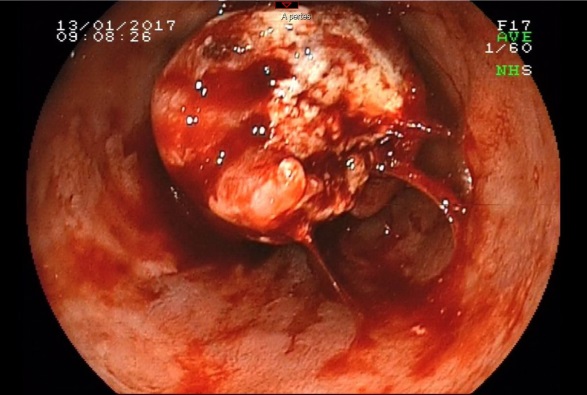 Figure 1 Endoscopic appearance of the elevated lesion in the esophagus. Upper digestive endoscopy showed a 10 cm polypoid tumor at 30 cm from incisors.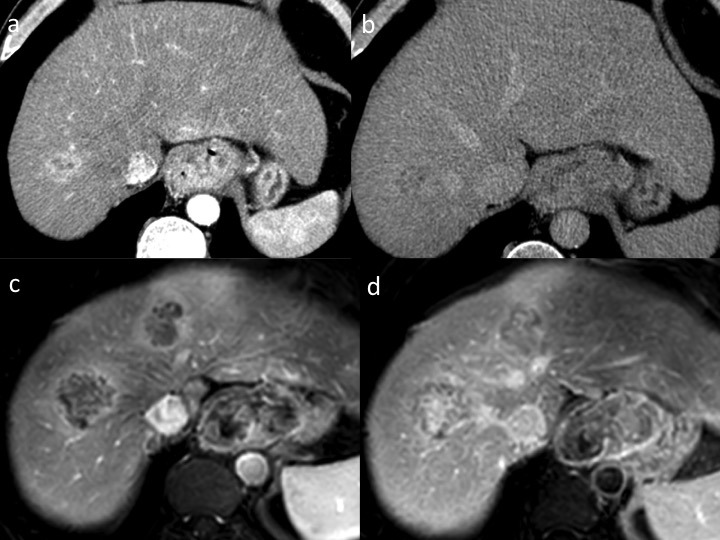 Figure 2 Computed tomography-scan and magnetic resonance imaging-scan imaging. Axial-enhanced computed tomography scans with arterial (a) and 5 min-delayed times (b). Corresponding axial enhanced magnetic resonance imaging (MRI) in T1-weighted sequence with fat suppression (c and d). Tumor of the junction of the segments VIII-VII combined the double imaging features with peripheral arterial contrast enhancement (white arrow) and secondary wash-out (black arrow) (HCC part) and a late fibrous contrast enhancement of the central part (white asterisk) (ICC part). MRI was performed at two-month intervals and demonstrated a second tumor with comparable behavior in segment IV.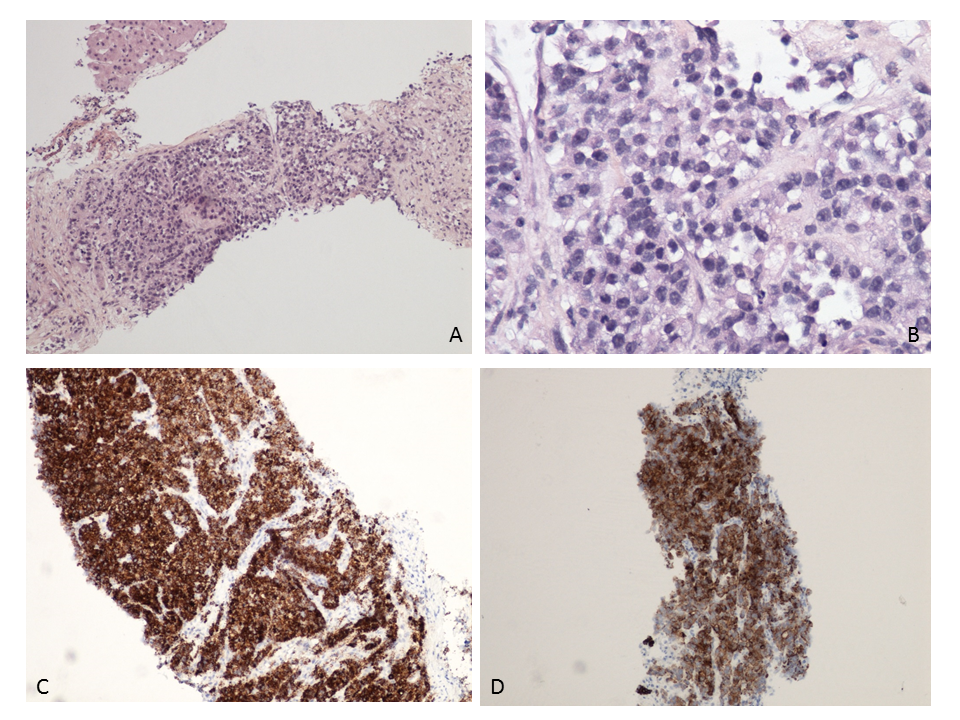 Figure 3 Histological and immunohistochemical appearance of hepatic lesions. A: Combined hepatocellular cholangiocarcinoma, stem cell features, intermediate cell subtype with underlying cirrhosis; B: The tumor is composed of small tumor cells arranged in bays, with some ill-defined glands; C: Cells express both markers of hepatocyte cells (Her Par1); D: Markers of biliary cells (cytokeratin 19). Table 1 World Health Organization 2010 classification of combined hepatocholangiocarcinomacHCC-ICC: Combined hepatocholangiocarcinoma; cHCC-ICC-SC-typical: Combined hepatocholangiocarcinoma, stem cell features, typical subtype; cHCC-ICC-SC-int: Combined hepatocholangiocarcinoma, stem cell features, intermediate cell subtype; cHCC-ICC-SC-CLC: Combined hepatocholangiocarcinoma, stem cell features, cholangiolocellular subtype; HCC: Hepatocellular carcinoma; ICC: Intrahepatic cholangiocarcinoma; SC: Stem-cell.World Health Organization 2010[4]cHCC-ICC classical: typical HCC and typical ICCcHCC-ICC-SCcHCC-ICC-SC-typical: nests of mature-looking hepatocytes with peripheral clusters of small cells that have a high nucleus: cytoplasm ratio and hyperchromatic nuclei.cHCC-ICC SC-int: tumor cells show features intermediate between hepatocytes and cholangiocytes. These tumor cells show strands, solid nests and/or trabeculae of small, uniform cells with scant cytoplasm and hyperchromatic nuclei.cHCC-ICC-SC-CLC: admixtures of small monotonous glands, antler-like anastomosing patterns. Each tumor cell is cuboidal, smaller in size than normal hepatocytes, with a high nucleus: cytoplasm ratio, and distinct nucleoli.